Name: _______________________________________________________________________     Period: _____________Exponential Functions Learning Targets Formative Scores: #1:_____ #2:_____ #3:_____ #4:_____ #5:_____ #6:_____HW #6Learning Target #1: “I can apply the rules of exponents.”  N-RN.1, N-RN.2Write 3 different exponential expression that simplify to .Involving Multiplication:Involving Division:Involving a Power of a power (Grouping):Explain the difference between and Review Inequalities:Learning Target #2: “I can create, solve, and graph inequalities in one variable.” A-CED.1, A-REI.3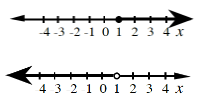 Solve the linear inequality and graph the solution set.        2x − 5 > 3  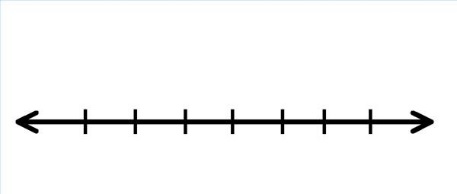 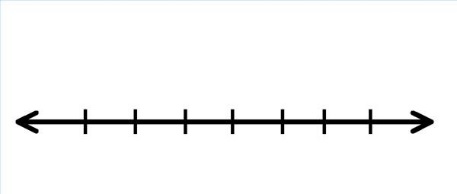 Learning Target #3: “I can create, solve, and graph inequalities in two variables.” A-REI.12Write the linear inequality that is represented by this graph.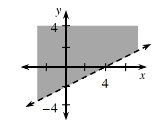 Learning Target #4: “I can graph the solution set to a system of linear inequalities in two variables.” A-REI.12Graph this linear system of inequalities. Be sure to only shade the solution region (the region that makes BOTH inequalities true).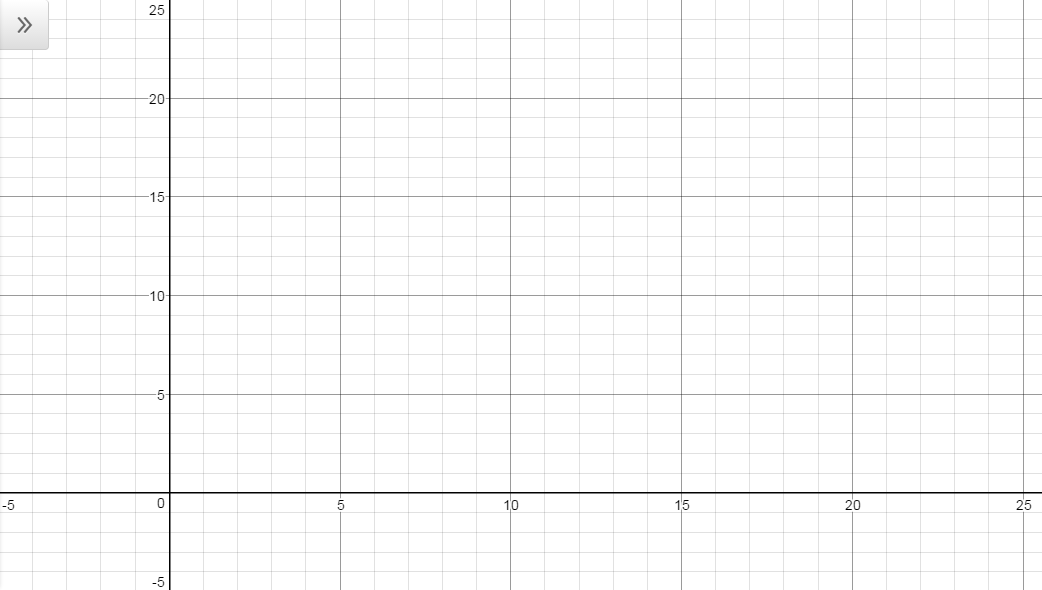 Review Linear Functions:Write the equation of the line that travels through the points 